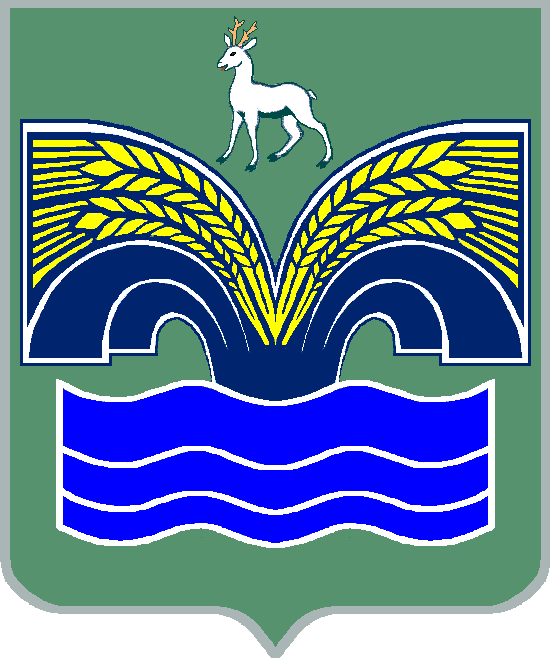 АДМИНИСТРАЦИЯ сельского ПОСЕЛЕНИЯ СВЕТЛОЕ ПОЛЕМУНИЦИПАЛЬНОГО РАЙОНА Красноярский САМАРСКОЙ ОБЛАСТИПОСТАНОВЛЕНИЕот     4 декабря 2023 года № 98О предоставлении жилого помещения муниципального жилищного фонда коммерческого использования сельского поселения Светлое Поле муниципального района Красноярский Самарской области участникам мероприятия по строительству жилья на сельских территориях, предоставляемого по договору найма жилого помещенияВ целях реализации государственной программы Российской Федерации «Комплексное развитие сельских территорий», утвержденной постановлением Правительства Российской Федерации от 31.05.2019 года № 696, руководствуясь пунктом 3.3 Положения о порядке предоставления жилых помещений муниципального жилищного фонда коммерческого использования сельского поселения Светлое Поле муниципального района Красноярский Самарской области участникам мероприятия по строительству жилья на сельских территориях, предоставляемого по договору найма жилого помещения, утвержденного решением Собрания представителей сельского поселения Светлое Поле муниципального района Красноярский Самарской области от 21.12.2021 № 52, администрация сельского поселения Светлое Поле муниципального района Красноярский Самарской области ПОСТАНОВЛЯЕТ:1. Предоставить жилое помещение – жилой дом, имеющий кадастровый номер 63:26:0603008:823, расположенный по адресу: Самарская область, Красноярский район, сельское поселение Светлое Поле, с. Старый Буян, ул. Школьная, 2А, находящийся в муниципальной собственности сельского поселения Светлое Поле муниципального района Красноярский Самарской области, муниципального жилищного фонда коммерческого использования сельского поселения Светлое Поле муниципального района Красноярский Самарской области, участникам мероприятия по строительству жилья на сельских территориях, гр.Мироновой Анастасии Игоревне  по договору найма жилого помещения муниципального жилищного фонда коммерческого использования сельского поселения Светлое Поле муниципального района Красноярский Самарской области, участникам мероприятия по строительству жилья на сельских территориях.2. Заключить с Мироновой Анастасией Игоревной (нанимателем) договор социального найма. Включить в договор членов семьи Мироновой Анастасии Игоревны пользующими равными правами с нанимателями: Миронов Виталий Андреевич (супруг), Миронов Илья Витальевич (сын).3. Опубликовать Постановление в газете «Красноярский вестник», а также на официальном сайте администрации муниципального района Красноярский Самарской области в разделе «Поселения» - «Светлое Поле».4. Настоящее постановление вступает в силу со дня его официального опубликования.5. Контроль за исполнением настоящего Постановления оставляю за собой. Глава сельского поселения Светлое Полемуниципального района Красноярский Самарской области                                                                          И.А.Старков